１．趣    旨　　介護職員等を対象に、事故等を防ぐ介護技術を学ぶことを目的とする。２．主    催  　一般社団法人　岐阜県老人福祉施設協議会３．期　  日　　令和6年1月11日（木）　１３：３０～１５：30４．形　  式　　会場・オンデマンド配信　併用　※　配信期間　令和6年1月15日～２月29日５．場　  所　　不二羽島文化センター　401大会議室　（羽島市竹鼻町丸の内6-7　TEL058-393-2231）（※会場参加人数によっては変更になる場合があります。）６．対　  象　　岐阜県内に所在する介護保険施設等の介護職員等を対象７．プログラム8．参 加  費　　無料　　　　　　　　9．参加申込　　　URL から　　https://forms.office.com/r/MXgJ0AJWyD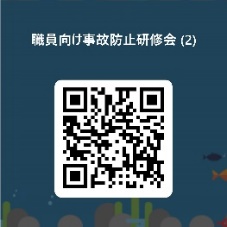 　　　　　　　　　　　※事前質問もこちらに入力してください。　　　　　　　　　　　　　　　　　　　　　　　（　12月28日（木）締め切り）10．申込先　　一般社団法人　岐阜県老人福祉施設協議会（担当：各務・加藤）問合せ先　　　〒500-8385  岐阜市下奈良２－２－１  岐阜県福祉・農業会館時　間　帯内　　　　　容１３：００～１３：３０１３：３０１３：３5１５：30受付開会挨拶・研修内容について講義　「　介護現場の事故防止とリスクマネジメント　」　　　　　　　　　　　　　　　　　～知識は利用者と介護職を救う～・リスクマネ受講者からの質問に対する回答終了講師：合同会社小森塾　代表　小森　敏雄　氏